ROZDZIAŁ II.1 FORMULARZ OFERTYDo:   Narodowy Instytut Zdrowia Publicznego PZH – Państwowy Instytut Badawczy  Nawiązując do ogłoszenia o udzielenie zamówienia publicznego p.n.: „Kompleksowa usługa sprzątania budynków Narodowego Instytutu Zdrowia Publicznego PZH - Państwowego Instytutu Badawczego (dalej NIZP PZH-PIB), przy ul. Chocimskiej 24 oraz ul Powsińskiej 61/63 w Warszawie, zawierającego pomieszczenia biurowe, laboratoryjne (w tym mycie szkła laboratoryjnego), sale konferencyjne, sanitariaty, hole i klatki schodowe, oraz opcjonalnie mycie okien w budynku przy ul. Powsińskiej 61/63 w Warszawie.”MY NIŻEJ PODPISANI:_____________________________________________________________________________ działając w imieniu i na rzecz_______________________________________________________________________________KRS________________________________NIP: ______________________woj.________________{nazwa (firma) i dokładny adres Wykonawcy/ów; KRS, REGON, NIP. W przypadku składania oferty przez podmioty występujące wspólnie podać nazwy (firmy) i dokładne adresy wszystkich wspólników spółki cywilnej lub członków konsorcjum}status przedsiębiorstwa : 	 mikro	 małe		 średnie(zaznaczyć właściwe dla Wykonawcy)SKŁADAMY OFERTĘ na wykonanie przedmiotu zamówienia zgodnie ze Specyfikacją Warunków Zamówienia, w tym OPZ oraz Projektowanymi Postanowieniami UmowyOŚWIADCZAMY, że zapoznaliśmy się ze Specyfikacją Warunków Zamówienia i uznajemy się za związanych określonymi w niej postanowieniami i zasadami postępowania.OŚWIADCZAM, iż wybór mojej oferty będzie/nie będzie prowadził do powstania u Zamawiającego obowiązku podatkowego wynikającego z ustawy o podatku VAT.Wskazuje następującą nazwę (rodzaj) towaru lub usługi, których dostawa lub świadczenie będzie prowadzić do jego powstania, wskazuje ich wartość bez kwoty podatku, wskazuje stawkę podatku od towarów i usług, która zgodnie z moją wiedzą, będzie miała zastosowanie:	   ………………………………………………………….......................…….OFERUJEMY wykonanie przedmiotu zamówienia za kwotę: ……………………………………………… zł netto tj. ………………………………………… zł bruttoW tym:……………………………………………… zł netto tj. ………………………………………… zł brutto, za wykonanie zamówienia obejmującego zakres podstawowyoraz……………………………………………… zł netto tj. ………………………………………… zł brutto, za wykonanie zamówienia za zakres obejmujący prawo opcji.OŚWIADCZAMY, że zapoznaliśmy się z projektowanymi postanowieniami umowy, określonymi w Specyfikacji Warunków Zamówienia i zobowiązujemy się, w przypadku wyboru naszej oferty, do wniesienia zabezpieczenia należytego wykonania umowy, zawarcia umowy zgodnej z niniejszą ofertą, na warunkach określonych w Specyfikacji Warunków Zamówienia, w miejscu i terminie wyznaczonym przez Zamawiającego.ZOBOWIĄZUJE SIĘ do skierowania do realizacji zamówienia osób zatrudnionych na podstawie umowy o pracę, w zakresie wskazanym w dokumentach zamówienia.ZAMÓWIENIE ZREALIZUJEMY sami**/ z udziałem następujących firm podwykonawców (proszę podać)……………………………………………….., którzy wykonywać będą następujące części zamówienia**: ...............................................................................................................................AKCEPTUJEMY warunki płatności określone przez Zamawiającego w projektowanych postanowieniach umowy.OŚWIADCZAMY, iż – za wyjątkiem informacji i dokumentów zawartych w ofercie, oraz w dokumentach złożonych wraz z ofertą, na stronach nr od ____ do ____ - niniejsza oferta oraz wszelkie załączniki do niej są jawne i nie zawierają informacji stanowiących tajemnicę przedsiębiorstwa w rozumieniu przepisów o zwalczaniu nieuczciwej konkurencji.UWAŻAMY SIĘ za związanych niniejszą ofertą przez czas wskazany w SWZ.WSZELKĄ KORESPONDENCJĘ w sprawie niniejszego postępowania należy kierować na adres:............................................ ……………………………. e-mail:……………………………………….OFERTĘ niniejszą wraz z załącznikami składamy na ______ kolejno ponumerowanych stronach.OŚWIADCZAMY, że wypełnimy obowiązki informacyjne przewidziane w art. 13 lub art. 14 RODO wobec osób fizycznych, od których dane osobowe bezpośrednio lub pośrednio pozyskałem w celu ubiegania się o udzielenie zamówienia publicznego w niniejszym postępowaniu.** ZAŁĄCZNIKAMI do niniejszej oferty są:- Oświadczenie o braku podstaw do wykluczenia i spełnianiu warunków udziału w postępowaniu, - Oświadczenie dotyczące zakresu wykonywanego zamówienia, zgodnie z art. 117 ust. 4 ustawy Pzp- ………………………………………..INFORMACJA DLA WYKONAWCY:Formularz oferty musi być opatrzony przez osobę lub osoby uprawnione do reprezentowania firmy kwalifikowanym podpisem elektronicznym, profilem zaufanym lub podpisem osobistym i przekazany Zamawiającemu wraz z dokumentem (-ami) potwierdzającymi prawo do reprezentacji Wykonawcy przez osobę podpisującą ofertę.Załącznik II.2 do SWZ MY NIŻEJ PODPISANI  ................................................................................................................................................................... ................................................................................................................................................................... działając w imieniu i na rzecz .................................................................................................................................................................. ................................................................................................................................................................... {nazwa (firma) i dokładny adres Wykonawcy } składając ofertę w postępowaniu o udzielenie zamówienia publicznego prowadzonym w trybie podstawowym na „Kompleksową usługę sprzątania budynków Narodowego Instytutu Zdrowia Publicznego PZH - Państwowego Instytutu Badawczego (dalej NIZP PZH-PIB), przy ul. Chocimskiej 24 oraz ul Powsińskiej 61/63 w Warszawie, zawierającego pomieszczenia biurowe, laboratoryjne (w tym mycie szkła laboratoryjnego), sale konferencyjne, sanitariaty, hole i klatki schodowe, oraz opcjonalnie mycie okien w budynku przy ul. Powsińskiej 61/63 w Warszawie.”oświadczamy, że spełniamy warunki udziału w postępowaniu wskazane 
w SWZ oraz nie podlegamy wykluczeniu z przedmiotowego postępowania na podstawie art. 108 ust. 1 ustawy Pzp i art. 109 ust 1 pkt 1, 4, 5 oraz 8 oraz oświadczamy, że nie zachodzą w stosunku do mnie przesłanki wykluczenia z postępowania na podstawie art.  7 ust. 1 ustawy z dnia 13 kwietnia 2022 r. o szczególnych rozwiązaniach w zakresie przeciwdziałania wspieraniu agresji na Ukrainę oraz służących ochronie bezpieczeństwa narodowego (Dz. U. poz. 835). Ponadto oświadczamy jak poniżej: Oświadczamy, że zachodzą w stosunku do nas podstawy wykluczenia z postępowania  na podstawie art. …………. ustawy Pzp (podać mającą zastosowanie podstawę wykluczenia spośród ww. wymienionych).  Jednocześnie oświadczam, że w związku z ww. okolicznością, na podstawie art. 110 ust 2 ustawy Pzp podjąłem następujące środki naprawcze:  ……………………………………………………………………………………………………………………  Oświadczamy, że w celu wykazania spełniania warunków udziału w postępowaniu, określonych przez Zamawiającego polegamy na zasobach następującego/ych podmiotu/ów: …………………………………………………………………………..………………………..………….……………………………………
w następującym zakresie …………………………………………………………………..……………………..………..……..……………………………………….. (wskazać podmiot i określić odpowiedni zakres dla wskazanego podmiotu).  Oświadczamy, iż w przypadku możliwości uzyskania przez Zamawiającego za pomocą bezpłatnych i ogólnodostępnych baz danych, dokumentów i oświadczeń zgodnie z art. 274 ust. 4 ustawy Prawo zamówień publicznych oraz z § 13 ust. 2 Rozporządzenia Ministra Rozwoju, Pracy  
i Technologii z dnia 23 grudnia 2020 r. w sprawie podmiotowych środków dowodowych oraz innych dokumentów  lub oświadczeń, jakich może żądać zamawiający od wykonawcy (w szczególności rejestry publiczne – KRS, CEIDG), wskazujemy niezbędne dane do uzyskania tych dokumentów.Wskazuję następujące podmiotowe środki dowodowe, które można uzyskać za pomocą bezpłatnych i ogólnodostępnych baz danych, oraz dane umożliwiające dostęp do tych środków:1) ......................................................................................................................................................(wskazać podmiotowy środek dowodowy, adres internetowy, wydający urząd lub organ, dokładne dane referencyjne dokumentacji)2) .......................................................................................................................................................(wskazać podmiotowy środek dowodowy, adres internetowy, wydający urząd lub organ, dokładne dane referencyjne dokumentacji)Oświadczam, że wszystkie informacje podane w powyższych oświadczeniach są aktualne 
i zgodne z prawdą oraz zostały przedstawione z pełną świadomością konsekwencji wprowadzenia zamawiającego w błąd przy przedstawianiu informacji.kwalifikowany podpis elektroniczny lub podpis zaufany lub podpis osobisty UWAGAZgodnie z art. 273 ust. 2 ustawy PZP, oświadczenie to wykonawca dołącza do oferty w odpowiedzi na ogłoszenie o zamówieniu.W przypadku Wykonawców wspólnie ubiegających się o zamówienie powyższe oświadczenie składa każdy członek konsorcjum.W przypadku polegania na zdolnościach lub sytuacji innych podmiotów, Wykonawca przedstawia także niniejsze oświadczenie podmiotu trzeciego, w zakresie, w jakim Wykonawca powołuje się na jego zasoby	ROZDZIAŁ II.3  OŚWIADCZENIE dotyczące wykonywanego zamówienia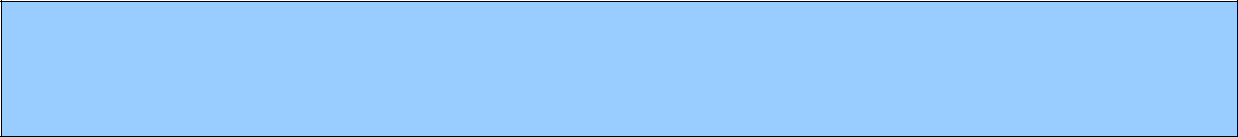 OŚWIADCZENIEdotyczące zakresu wykonywanego zamówienia, zgodnie z art. 117 ust. 4 ustawy PZPMY NIŻEJ PODPISANI 5........................................................................................................................................................................................................................................................................................................................................działając w imieniu i na rzecz........................................................................................................................................................................................................................................................................................................................................{nazwa (firma) i dokładny adres Wykonawcy }składając ofertę w postępowaniu o udzielenie zamówienia publicznego prowadzonym w trybie podstawowym pn.: „Kompleksowa usługa sprzątania budynków Narodowego Instytutu Zdrowia Publicznego PZH - Państwowego Instytutu Badawczego (dalej NIZP PZH-PIB), przy ul. Chocimskiej 24 oraz ul Powsińskiej 61/63 w Warszawie, zawierającego pomieszczenia biurowe, laboratoryjne (w tym mycie szkła laboratoryjnego), sale konferencyjne, sanitariaty, hole i klatki schodowe, oraz opcjonalnie mycie okien w budynku przy ul. Powsińskiej 61/63 w Warszawie.”MY NIŻEJ PODPISANI:oświadczamy, że wykonamy przedmiotowe zamówienie w następujący sposób:L.p.Nazwa Wykonawcy wspólnie ubiegającego się o zamówienie (np. członka Konsorcjum)Zakres wykonywanych usług w ramachrealizacji przedmiotu zamówienia(Dokument należy podpisać kwalifikowanym podpisem elektronicznym lub podpisem zaufanym lub podpisem osobistym)ROZDZIAŁ II.4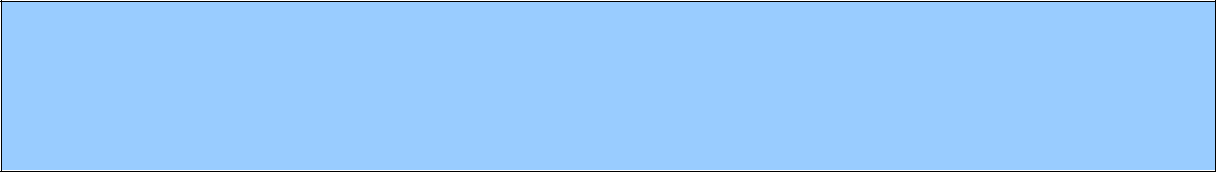 OŚWIADCZENIE WYKONAWCYo aktualności informacji zawartych w oświadczeniu, o którym mowa w art. 125 ust. 1 ustawy, w zakresie podstaw wykluczenia z postępowania wskazanych przez zamawiającego.(dokument składany na wezwanie Zamawiającego)MY NIŻEJ PODPISANI........................................................................................................................................................................................................................................................................................................................................działając w imieniu i na rzecz........................................................................................................................................................................................................................................................................................................................................[nazwa (firma) i dokładny adres Wykonawcy]ubiegając się o udzielenie zamówienia publicznego w postępowaniu prowadzonym w trybie podstawowym pn.: Kompleksowa usługa sprzątania budynków Narodowego Instytutu Zdrowia Publicznego PZH - Państwowego Instytutu Badawczego (dalej NIZP PZH-PIB), przy ul. Chocimskiej 24 oraz ul Powsińskiej 61/63 w Warszawie, zawierającego pomieszczenia biurowe, laboratoryjne (w tym mycie szkła laboratoryjnego), sale konferencyjne, sanitariaty, hole i klatki schodowe, oraz opcjonalnie mycie okien w budynku przy ul. Powsińskiej 61/63 w Warszawiezgodnie z informacją zawartą w oświadczeniu złożonym wraz z ofertą, oświadczam, że w zakresie podstaw wykluczenia z postępowania wskazanych przez Zamawiającego nie podlegam wykluczeniu na podstawie przesłanek o których mowa w:art. 108 ust. 1 pkt 3 ustawy,art. 108 ust. 1 pkt 4 ustawy, dotyczących orzeczenia zakazu ubiegania się o zamówienie publiczne tytułem środka zapobiegawczego,art. 108 ust. 1 pkt 5 ustawy, dotyczących zawarcia z innymi wykonawcami porozumienia mającego na celu zakłócenie konkurencji,art. 108 ust. 1 pkt 6 ustawy,...................................., dnia ................ 2022 roku(Dokument należy podpisać kwalifikowanym podpisem elektronicznym lub podpisem zaufanym lub podpisem osobistym)ROZDZIAŁ II.5  Wzór formularza „WYKAZ USŁUG”Składając ofertę w postępowaniu o zamówienie publiczne prowadzonym w trybie przetargu nieograniczonego na wybór wykonawcy zamówienia pn. „Kompleksową usługę sprzątania budynków Narodowego Instytutu Zdrowia Publicznego PZH - Państwowego Instytutu Badawczego (dalej NIZP PZH-PIB), przy ul. Chocimskiej 24 oraz ul Powsińskiej 61/63 w Warszawie, zawierającego pomieszczenia biurowe, laboratoryjne (w tym mycie szkła laboratoryjnego), sale konferencyjne, sanitariaty, hole i klatki schodowe, oraz opcjonalnie mycie okien w budynku przy ul. Powsińskiej 61/63 w Warszawie. Na potwierdzenie spełniania warunków udziału w postępowaniu oświadczamy, że zrealizowaliśmy następujące zamówienia:Do Wykazu załączamy dokumenty potwierdzające należyte wykonanie wyżej wykazanych zamówień.W przypadku świadczeń powtarzających się lub ciągłych nadal wykonywanych referencje bądź inne dokumenty potwierdzające ich należyte wykonywanie powinny być wystawione w okresie ostatnich 3 miesięcy(Dokument należy podpisać kwalifikowanym podpisem elektronicznym lub podpisem zaufanym lub podpisem osobistym)O.OZP.260.122.5.2022Nr postępowaniaOFERTAOŚWIADCZENIE o braku podstaw do wykluczenia i spełnianiu warunków udziału w postępowaniu, UWZGLĘDNIAJĄCE PRZESŁANKI WYKLUCZENIA Z ART. 7 UST. 1 USTAWY o szczególnych rozwiązaniach w zakresie przeciwdziałania wspieraniu agresji na Ukrainę oraz służących ochronie bezpieczeństwa narodowegona podstawie art. 125 ust. 1 ustawy Pzp  WYKAZ USŁUGL.p.Nazwa i adres zamawiającego Opis wykonanego zamówienia potwierdzających spełnienie warunku udziałuKlasa pomieszczeń laboratoryjnych (jeśli dotyczy) Wartość zamówienia brutto [PLN]Okres realizacji(od … do – w formule rrrr.mm.dd)1234512(…)